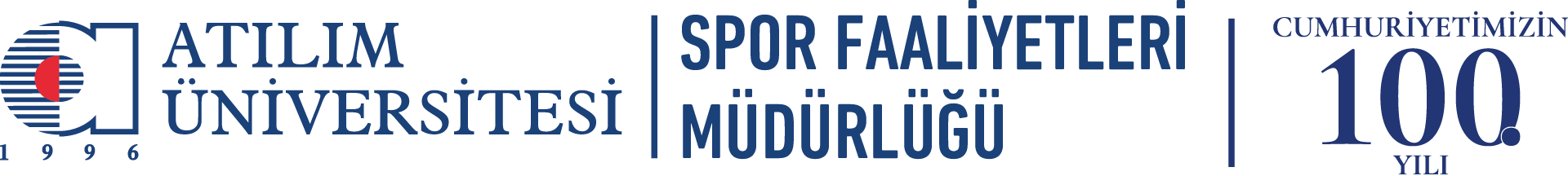 ATILIM ÜNİVESİTESİ ŞAMPİYONLAR LİGİFAKÜLTELER ARASI 3x3 BASKETBOL TURNUVASI SPOR ŞENLİĞİ OYUN KURALLARI Şampiyonlar Ligi Basketbol Turnuvasına başvuru yapan takımların tüm oyuncuları aynı fakülteden olmak zorundadır. Başka fakülteden oyuncu alamaz.Öğrenci dışında takımlarda akademik ya da idari kadrodan personel veya dışarıdan sporcu katılamaz.Üniversite basketbol takımlarından sadece 1 sporcu takımlarda yer alabilir.Maçlar esnasında sakatlanan öğrencinin üniversite sağlık merkezinden en az 1 ay oynayamaz raporu alması durumunda takıma yeni oyunca almasına izin verilir.Bir fakülteden birden fazla takım başvuru yapabilir. Böyle bir durumda önce fakülte ligi yapılır.Bir fakülteden tek takım başvuru yapması durumunda o takım direk olarak şampiyonlar ligine katılır.Hazırlık okulu öğrencileri isterlerse fakültelerini temsil edecek takımlar kurabilirler ya da hazırlık okulunu temsil edebilirler. Bu bilgiyi turnuva başlangıcında bildirmek zorundadırlar ve değiştiremezler.Fakülte ligleri tamamlanmasını takip eden 1 hafta transfer tahtası açık kalır. Şampiyonlar ligine katılan her takım, kendi fakülte liginden elenen takımlardan branşa göre açıklanan transfer adedi kadar transfer yapabilir ancak takımdaki oyuncu sayısını artıramaz.Her maç öncesi öğrenci kimlik kartları maçın hakemine verilmek zorundadır. Öğrenci kimlik kartları lisans yerine geçmekte olup kimlik kartı ibraz edemeyen öğrenci maça çıkamaz.Şampiyonlar ligi tüm fakülte, yüksekokul ve meslek yüksekokulları temsil edecek toplam 10 takım arasında gerçekleşir.Her fakülteden en fazla 8 takım başvuru yapabilir. Başvuruların 8 takımdan fazla olması durumunda kura ile 8 takım belirlenir.Her takımda en az 1 kadın sporcu olmak zorundadır.Maçlara spor ayakkabı ve uygun kıyafetle katılmak zorunludur. Takımlar her maç için bir beyaz, bir koyu renk t-shirt bulundurmak zorundadır. Bulundurmamaları halinde hükmen mağlup sayılacaktır.Turnuvada oyuncular sadece bir takımda oynanabilir. Maç kura ile başlar. Takımlar 3 dakika ısınma süresine sahiptirler. 2 maça çıkmayan takım turnuvadan men edilir. Takımlar 4 oyuncudan oluşur (3 saha içerisinde 1 yedek). Turnuvaya müracaatta takım listesini bildirmek zorunludur ve liste haricinde kimse oynayamaz.Maçlar üçer kişilik takımlarla tek potada oynanır. Takımlar maçtan 10 dakika önce sahada hazır olmalıdır. 3 oyuncu ile maça başlamayan takım, hükmen yenik sayılır. Takımlar başlangıç süresinden sonra 3 dk içerisinde sahaya gelmemişlerse, hükmen yenik sayılır. Kurallar gereği herhangi bir oyuncunun oyun dışı kalması halinde, takımlar oyuna iki oyuncu ile devam edebilir, tek oyuncusu kalan takım hükmen mağlup ilan edilir. Hükmen mağlubiyet durumunda skor 15 – 0 olarak sahada kalan takım adına galibiyet sonucu olarak belirlenir. İki teknik ve/veya iki sportmenlik dışı faul alan kişi turnuvadan ihraç edilir.  Olabilecek yaralanma sonucu oyuncuda kanama devam ederse oyuncu oyundan çıkmak mecburiyetindedir. Oyuncu kanaması durana kadar oyuna giremez.  Bir takım topun kontrolünü eline geçirdikten sonra 12 saniye içerisinde topu çembere atmak zorundadır. Aksi halde hücum hakkı karşı takıma geçecektir. 21 sayı atan takım maçı kazanır ya da 10 dakikalık süre bitimindeki skor maç skorudur.  Beraberlik halinde maçlar uzatma ile sonuçlanır. Uzatma başlamadan önce 1 dakikalık bir ara olacaktır. Uzatmada 2 sayı yapan ilk takım maçı kazanır.  Oyuncu değişikliği sayıdan sonra ya da oyun durduğunda yapılabilir.   * Her başarılı atış ya da son serbest atış sonrasında (takip eden top kontrolü durumları hariç): Sayı yiyen takımdan bir oyuncu, sahanın içinde direkt sepetinden altından (dip çizgi gerisinden değil) sahada yayın gerisine bir yere dripling yaparak ya da pas atarak oyuna devam edecektir. *Her başarılı atış ya da son serbest atış sonrasında (takip eden top kontrolü durumları hariç):  Hücum takımı topun ribaundunu alırsa, topu yayın gerisine çıkarmadan skor girişiminde bulunmaya devam edebilir.Savunma takımı topun ribaundunu alırsa, topu yayın gerisine çıkarmalıdır (pasla ya da driplingle). 5 takım faulü sonrasında (6. faul yaptığında) yapılan faullerde 1 serbest atış kullanılır. 7., 8. ve 9. fauller her zaman 2 serbest atışla cezalandırılacaktır. 10. faul ve sonraki fauller, 2 serbest atış ve topu kontrol etme hakkıyla cezalandırılacaktır. Sportmenlik dışı ve diskalifiye edici fauller 2 faul olarak sayılır.  Bir oyuncunun birinci sportmenlik dışı faulü 2 serbest atış ile cezalandırılacak, ancak topu kontrol etme hakkı verilmeyecektir. Tüm diskalifiye dışı fauller (bir oyuncunun ikinci sportmenlik dışı faulü dahil) 2 serbest atış ve topu kontrol etme hakkıyla cezalandırılacaktır. Yapılan hücumdan sonra sayı olmaz ise, ribaunt alan takım eğer savunma takımıysa hücum etmek için 3 sayı çizgisinin dışına çıkar. Hücum takımı ribaunt alırsa 3 sayı çizgisinin dışına çıkmadan maça devam eder.  3 sayılık atışlarda basket olursa 2, 2 sayılık atışlarda basket olursa 1 ve faul atışında her atış 1 sayı olarak değerlendirilir. Takımların her maç için 1 dakikalık 1 mola hakkı vardır.  Basket-faul durumunda sayı geçerli sayılır ve bir faul atışı hakkı verilir.  Paylaşılamayan top kararında, başlangıç önceliğe göre sıra hangi takımda ise top o takıma geçer. Maç sırasında yapılacak olumsuz fair play harici hareketler hakem tarafından hükmen mağlubiyetle cezalandırılır. İki defa tekrar halinde takım turnuvadan elenir.  Maçların fikstürü ve puan durumu Atılım Üniversitesi Spor Faaliyetleri Müdürlüğünün sayfasında duyurulacak ve güncellenecektir (http://spor.atilim.edu.tr). Maç günlerini ve saatlerini takip etmek takımların sorumluluğundadır.Burada yazılmayan kurallar hususunda maç sırasında hakemin kararı, diğer durumlarda Spor Faaliyetleri Müdürlüğünün vereceği kararlar geçerli olup, turnuvaya katılanlar bu kuralları kabul etmiş sayılır. 